tkPříloha č. 2 ke smlouvě q dílo a poradenské činnosti č. 006 ze dne 4.1.20Í2Důvěrnost informacíSmluvní strany jsou si vědomy toho, že v rámci plnění smlouvy:si mohou vzájemně poskytnout informace, které budou považovány za důvěrné(dále „důvěrné informace"),mohou jejich zaměstnanci získat přístup k důvěrným informacím druhé strany.Veškeré důvěrné informace zůstávají výhradním vlastnictvím předávající strany a přijímající strana vyvine pro
zachování jejich důvěrnosti a pro jejich ochranu stejné úsilí, jako by se jednalo o její vlastní důvěrné informace. S
výjimkou plnění této smlouvy, se obě strany zavazují nepublikovat žádným způsobem důvěrné informace druhé
strany, nepředat je třetí straně ani svým vlastním zaměstnancům a zástupcům s výjimkou těch, kteří s nimi potřebují
být seznámeni, aby mohli splnit smlouvu. Obě strany se zároveň zavazují nepoužít důvěrné informace druhé strany
jinak než za účelem plnění smlouvy nebo uplatnění svých práv z této smlouvy.Nedohodnou-li se smluvní strany výslovně jinak, považují se za důvěrné implicitně všechny informace, které jsou a
nebo by mohly být součástí obchodního tajemství, tj. například ale nejenom popisy nebo části popisů
technologických procesů a vzorců, technických vzorců a technického know-how, informace o provozních metodách,
procedurách a pracovních postupech, obchodní nebo marketingové plány, koncepce a strategie nebo jejich části,
nabídky, kontrakty, smlouvy, dohody nebo jiná ujednání s třetími stranami, informace o výsledcích hospodaření, o
vztazích s obchodními partnery, o pracovněprávních otázkách a všechny další informace, jejichž zveřejnění
přijímající stranou by předávající straně mohlo způsobit škodu. Za důvěrné informace se zvláštním režimem ochrany
se pak považují osobní údaje ve smyslu čl. 4. odst. 1 GDPR, zejména pak osobní údaje žáků a zaměstnanců
objednatele.Pokud jsou důvěrné informace poskytovány v písemné podobě anebo ve formě textových souborů na
počítačových médiích, je předávající strana povinna upozornit přijímající stranu na důvěrnost takového materiálu. U
osobních údajů ve smyslu čl. 4. odst. 1 GDPR je Zhotovitel povinen navíc v souvislosti s výkonem svých úkolů
dodržovat tajemství a důvěrnost těchto osobních údajů a jejich náležitou ochranu ve smyslu čl. 38 odst. 5 GDPR.V Praze dne 16. května 2018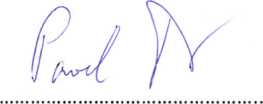 zástupce objednatele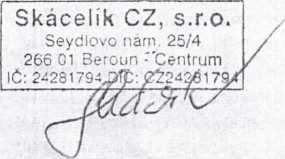 zástupce zhotovitelePražská konzervatořPraha l, Na Rejdišti 1
liO; 70Ů37911	®1